附件1退役军人参加教育培训申请表      省      市      县（市、区）填表说明1.本表由退役后到安置地报到，并申请参加教育培训的退役军人本人填写。2.所填内容应真实可靠，符合本人意愿，符合国家有关安全保密规定，不得出现部队名称、番号、服役期间职别和专业等内容。3. 此表一式三份，安置地县（市、区）、设区市退役军人事务局和承训单位各存档一份。4.退役军人在省内异地接受教育培训的，由安置地退役军人事务部门审核，省内统筹管理。5.具体填写项目：文化程度：初中、中专、高中、大专、本科、研究生；安置地：填写至县级；健康状况：健康、良好、一般、较差、伤残（含等级）；退役方式：计划安置、自主择业、复员、安排工作、灵活就业、自主就业等；照片：1寸白底免冠证件照；就业技能及等级：对应本人服役前或服役期间获取的职业技能等级证书、职业资格证书等；工作单位：已就业可填写，未就业填无；申请院校：具备办学资质，符合政府培训有关规定，纳入当地退役军人承训机构黄页的院校；立功受奖情况：何年何月获得什么奖励；本人意见：确认无误后签字即可；市、县退役军人事务部门意见：同意或写明不同意见，加盖公章。6.具体填写流程：退役军人申请参训—安置地县级退役军人事务部门审核资格（申请表盖章确认，一式三份、复印留存、三份交由退役军人）—承训单位录取退役军人（申请表承训单位盖章确认后，送设区市退役军人事务部门盖章确认，两份设区市退役军人事务部门留存，一份承训机构留存）附件2退役军人参训情况表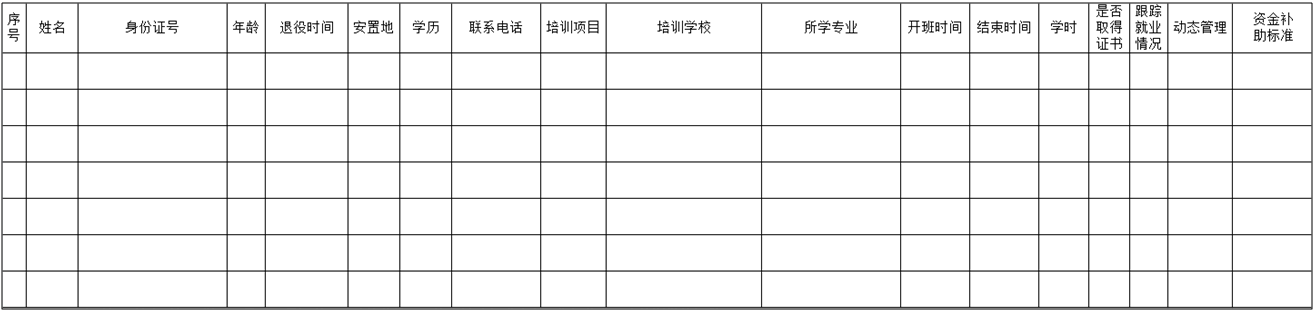 备注：1.开班时间、结束时间、学时、是否取得证书、跟踪就业情况、资金补助标准这六项指标信息，由培训学校提供。      2.退役时间、开班时间、结束时间的填写格式为20200101      3.安置地填写至县级      4.学历填写参训前学历，选项为：初中、中专、高中、大专、本科、研究生      5.培训项目选项为：适应性培训、技能培训、学历教育、其他培训      6.资金补助标准格式为：XX元/人 附件3全国退役军人就业创业园地量化评价指标体系（总分100分）附件4姓  名性  别性  别性  别出生年月出生年月出生年月照片文化程度政治面貌政治面貌政治面貌安置地安置地安置地照片入伍年月退役年月退役年月退役年月退役方式退役方式退役方式照片身份证号健康状况健康状况健康状况照片家庭住址就业技能及等级就业技能及等级就业技能及等级联系电话家庭联系人及电话家庭联系人及电话家庭联系人及电话家庭联系人及电话工作单位申请培训类型（打√或文字说明）   适应性培训                                                  适应性培训                                                  适应性培训                                               职业技能培训职业技能培训职业技能培训个性化培训个性化培训个性化培训其他培训其他培训申请培训类型（打√或文字说明）申请院校专业培训期限培训期限立功受奖情况本人意见我申请参加政府组织的培训，保证服从管理，遵守法律法规和培训纪律，认真学习，按要求完成学习任务。因本人原因未完成学业的，一切后果由本人负责。申请人：             年   月   日   我申请参加政府组织的培训，保证服从管理，遵守法律法规和培训纪律，认真学习，按要求完成学习任务。因本人原因未完成学业的，一切后果由本人负责。申请人：             年   月   日   我申请参加政府组织的培训，保证服从管理，遵守法律法规和培训纪律，认真学习，按要求完成学习任务。因本人原因未完成学业的，一切后果由本人负责。申请人：             年   月   日   我申请参加政府组织的培训，保证服从管理，遵守法律法规和培训纪律，认真学习，按要求完成学习任务。因本人原因未完成学业的，一切后果由本人负责。申请人：             年   月   日   我申请参加政府组织的培训，保证服从管理，遵守法律法规和培训纪律，认真学习，按要求完成学习任务。因本人原因未完成学业的，一切后果由本人负责。申请人：             年   月   日   我申请参加政府组织的培训，保证服从管理，遵守法律法规和培训纪律，认真学习，按要求完成学习任务。因本人原因未完成学业的，一切后果由本人负责。申请人：             年   月   日   我申请参加政府组织的培训，保证服从管理，遵守法律法规和培训纪律，认真学习，按要求完成学习任务。因本人原因未完成学业的，一切后果由本人负责。申请人：             年   月   日   我申请参加政府组织的培训，保证服从管理，遵守法律法规和培训纪律，认真学习，按要求完成学习任务。因本人原因未完成学业的，一切后果由本人负责。申请人：             年   月   日   我申请参加政府组织的培训，保证服从管理，遵守法律法规和培训纪律，认真学习，按要求完成学习任务。因本人原因未完成学业的，一切后果由本人负责。申请人：             年   月   日   我申请参加政府组织的培训，保证服从管理，遵守法律法规和培训纪律，认真学习，按要求完成学习任务。因本人原因未完成学业的，一切后果由本人负责。申请人：             年   月   日   我申请参加政府组织的培训，保证服从管理，遵守法律法规和培训纪律，认真学习，按要求完成学习任务。因本人原因未完成学业的，一切后果由本人负责。申请人：             年   月   日   县（市、区）级退役军人事务部门意见：（盖章）     年   月   日县（市、区）级退役军人事务部门意见：（盖章）     年   月   日县（市、区）级退役军人事务部门意见：（盖章）     年   月   日市级退役军人事务部门意见：（盖章）     年   月   日市级退役军人事务部门意见：（盖章）     年   月   日市级退役军人事务部门意见：（盖章）     年   月   日市级退役军人事务部门意见：（盖章）     年   月   日市级退役军人事务部门意见：（盖章）     年   月   日承训单位意见：（盖章）年   月   日承训单位意见：（盖章）年   月   日承训单位意见：（盖章）年   月   日承训单位意见：（盖章）年   月   日一级维度二级维度三级维度三级维度说明分值功能条件10分学历教育学历教育学历教育具有学历教育功能，可取得相应学历。2功能条件10分技能培训技能培训技能培训具有技能培训功能，可取得相应技能资格证书。2功能条件10分就业见习就业见习就业见习具有就业见习、实习功能，可实现工学结合。2功能条件10分创业孵化创业孵化创业孵化具有创业孵化功能，可实现创业扶持。2功能条件10分资质待遇资质待遇资质待遇具备其他国家级认证资质，对退役军人可予以相应优惠政策、待遇。2办学条件设施硬件设施硬件设施硬件教育培训场所和设施设备符合国家建设和安全标准。具有与2-5个经济发展急需、紧缺专业（职业、工种）相匹配的实训装备、专业图书资料及网络远程教育等硬件设施。2办学条件服务能力服务能力服务能力面向企业、学校和社会开展职业教育或技能培训，规模不少于3000人。有良好的后勤保障能力，可根据培训需求做出及时调整。2一级维度二级维度二级维度三级维度说明分值办学条件17分管理水平管理水平管理水平具有较强的管理能力和高效的组织管理体系。单位机构设置合理，部门职能和教职工岗位职责明确；已建立规范的培训管理、财务管理、资产管理、风险管理等制度；遵守国家有关法律法规，未发生违规违纪事件。2办学条件17分就业渠道就业渠道就业渠道与大、中型企业建立了稳定校企合作关系（一般应不少于10家），形成固定就业推荐机制。与合作企业共同研究确定专业建设、课程设置、培养计划、师资建设、研发课题和培训实习方案（一般不少于3个专业），并与合作企业共建了培训实习基地，聘请企业高级技师、技师和专业技术人员担任指导教师。5办学条件17分教学模式教学模式教学模式根据退役军人特点和就业创业需求，科学制定培训项目、培养目标和教学计划，培训项目的就业市场潜力大，培训专业类别全面，课程内容安排与专业培养目标相符，学习资料或教材配备齐全，积极探索实践产教融合、现代学徒制、企业新型学徒制，大力开展订单培训、定向培训、定岗培训。3办学条件17分师资质量师资质量师资质量有科学合理的师资培养规划和实施方案，重视专业带头人和骨干教师队伍建设；有满足教育培训需要的稳定的专、兼职教师队伍，师生比较为合理（一般不低于1:25）；高级实习指导教师和具有高级技师资格的教师占实训教师总数的比例较为合理（一般应在40%以上）。3一级维度二级维度三级维度三级维度说明分值孵化条件13分基本资质基本资质基本资质由政府批准设立或依法成立，以创业孵化为主营业务的独立法人机构，无违法违纪行为和未了结的法律、经济纠纷，运营时间较长（一般3年以上）。2孵化条件13分硬件环境硬件环境硬件环境拥有一定规模的创业孵化场所、必要的附属设施及配套基础设施。2孵化条件13分管理水平管理水平管理水平创业孵化功能完善，各项管理制度健全，政府明确的帮扶创业实体的各项政策落实到位，孵化效果明显。2孵化条件13分运营状态运营状态运营状态近3年的孵化场所利用率（每年均不低于90%），在孵创业实体数量（每年均不少于30户），在孵创业实体提供的就业岗位数量（每年均不少于300个）。2孵化条件13分运营效果运营效果运营效果自基地运营以来，入孵创业实体孵化成功率（总体不低于60%），入孵创业实体到期出园率（总体不低于95%）。3孵化条件13分认证认可认证认可认证认可已被认定为省级创业孵化示范基地，发展前景良好，对全国具有示范性。2一级维度二级维度三级维度三级维度说明分值培训成果17分学习成效6分培训规模培训规模培训过的退役军人数量。2培训成果17分学习成效6分职业技能获证率职业技能获证率退役军人在培训结束后获得相关技能资格证书的比例。2培训成果17分学习成效6分结业拿证率结业拿证率退役军人在培训结束后获得结业证书的比例。2培训成果17分就业情况11分就业率就业率退役军人在培训结束1年内的稳定就业率。5培训成果17分就业情况11分专业对口率专业对口率退役军人从事工作与培训学习专业的相关性。3培训成果17分就业情况11分薪资水平薪资水平退役军人找到工作的起薪水平。（与本地职平工资水平相比）3孵化效果15分园区支持6分孵化规模孵化规模孵化退役军人创业实体数量，其中提供的退役军人就业岗位数量。2孵化效果15分园区支持6分优惠政策优惠政策减租减税、减免水电费以及其他费用减免优惠情况。2孵化效果15分园区支持6分配套服务配套服务开展创业辅导、培训、产业链对接等支持，提供住房、食堂等生活服务。2孵化效果15分孵化成果9分孵化成功率孵化成功率退役军人创业实体的成功率和出园率。5孵化效果15分孵化成果9分孵化企业质量孵化企业质量成功孵化的退役军人创办企业市场生存状态优良、利税情况和吸纳就业情况较好。4一级维度二级维度三级维度三级维度说明分值学员反馈16分学习满意度6分教学水平教学水平退役军人对于承训机构课程内容、课时安排、教学水平的满意度。2学员反馈16分学习满意度6分教学条件教学条件退役军人对于承训机构教学场所、教学设备等硬件满意度。2学员反馈16分学习满意度6分职业能力训练职业能力训练退役军人对于教学实践环节的职业能力提升满意度。2学员反馈16分就业满意度10分工作满意度工作满意度退役军人对于当前工作整体的满意度。4学员反馈16分就业满意度10分薪酬满意度薪酬满意度退役军人对于当前薪酬和福利水平的满意度。3学员反馈16分就业满意度10分就业指导满意度就业指导满意度退役军人对于求职过程中就业指导的满意度。3创业反馈12分在园满意度在园满意度在园满意度在园退役军人创业实体的满意度。6创业反馈12分出园满意度出园满意度出园满意度出园退役军人创办企业的满意度。6退役军人承训机构黄页退役军人承训机构黄页退役军人承训机构黄页退役军人承训机构黄页退役军人承训机构黄页退役军人承训机构黄页退役军人承训机构黄页退役军人承训机构黄页退役军人承训机构黄页退役军人承训机构黄页退役军人承训机构黄页退役军人承训机构黄页退役军人承训机构黄页序号省（区、市）所在地（地市）承训机构名称单位性质承训项目就业（创业）方向培训价格培训时长培训成果机构级别统一机构代码/社会信用代码地址1234退役军人承训机构黄页（续表）退役军人承训机构黄页（续表）退役军人承训机构黄页（续表）退役军人承训机构黄页（续表）退役军人承训机构黄页（续表）退役军人承训机构黄页（续表）退役军人承训机构黄页（续表）退役军人承训机构黄页（续表）退役军人承训机构黄页（续表）退役军人承训机构黄页（续表）退役军人承训机构黄页（续表）退役军人承训机构黄页（续表）退役军人承训机构黄页（续表）退役军人承训机构黄页（续表）序号邮政编码独立法人身份证号可同时容纳最大培训人数占地面积建筑面积实训场地面积教室间数礼堂容纳人数餐厅容纳人数教职工总数高级职称教师人数中级职称教师人数1234